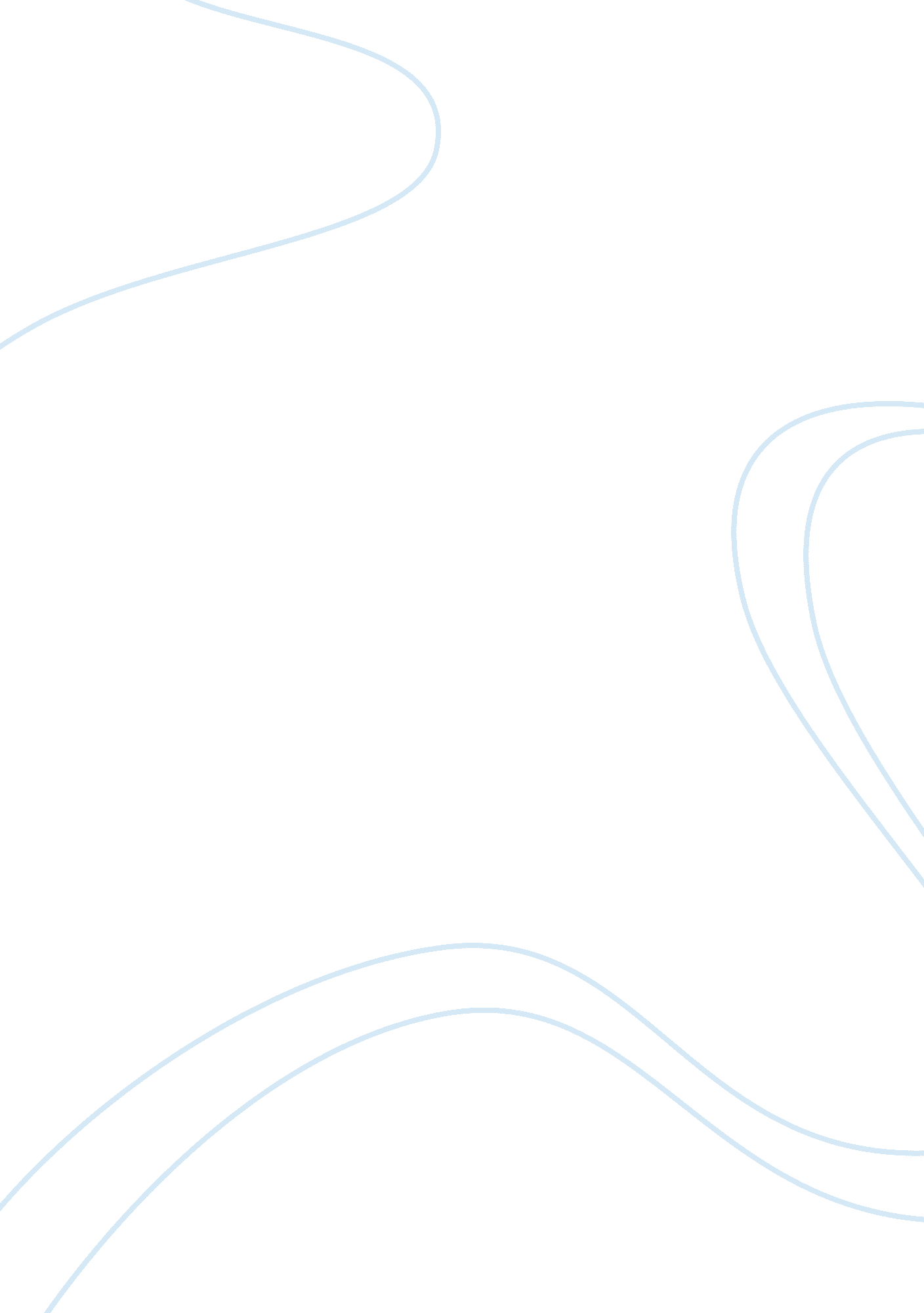 Alcohol q a essay sampleFood & Diet, Alcohol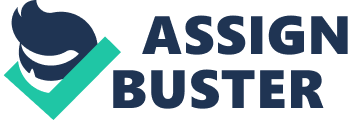 Alcohol Q/A Essay Sample 1. When it comes to drinking alcohol, how much is too much? How can you avoid drinking amounts that will affect your judgment? When you see a friend having too many drinks at a party, what actions do you normally take? What actions could you take? For a normal male about 3 drinks is about at the okay to drive and able to function and the normal female is about 2 drinks. About anything over these limits is too much…unless you have a designated driver then about 5 or more drinks is too much. Me being a teenager who would never dare to drink I would have to say i guess completely abstain from drinking or drink only one or two glasses very slowly. I would try to distract them away from drinking more and getting keys. If that didn’t work I would call my parents because I would rather have my friend mad at me than dead. 2. What are some of the most common negative consequences college students experience as a result of drinking? What are secondhand effects of binge drinking? Why do students tolerate negative behaviors of students who have been drinking? The most common consequences were academic impairment, memory loss, and major and minor injuries. Some secondhand effects of binge drinking are noise disturbance, vandalism, vomiting, and urination. I think the students are able to tolerate it because they could possibly be in the same boat or maybe they just don’t care. 3. What physiological effects could you expect to feel after four 12-ounce beers? Would a person of similar weight show greater effects after having four gin and tonics instead of beer? Why or why not? At what point in your life should you start worrying about the long-term effects of alcohol abuse? Most commonly you would have coordination and balance loss, distinct impairment of mental faculties, and judgment loss. A person who had 4 Gin and Tonics would show greater effects like maybe about the equality to having 5 beers or something. Gin and Tonics have more alcohol percentage so there would be greater effects on a person. Before you drink I’d say. If you don’t care about what happens to your body even after a year it will still have damaging effects. Like for every glass of any alcohol you kill more than 100 villi in your stomach. So even before your first drink you want to think about the consequences. 4. Describe the difference between a problem drinker and an alcoholic. What factors can cause someone to slide from responsibly consuming alcohol to becoming an alcoholic? What effect does alcoholism have on an alcoholic’s family? Alcoholics are addicted to alcohol. They depend on it. Alcoholics can reach sobriety but will always be an alcoholic. They will most likely relapse. Problem drinkers do not physically depend on alcohol. They can go without it for quite some time. Even if they decide to not partake they won’t have any detox symptoms. the problem with these people is they can hurt themselves or others. Usually the person will start to want and need alcohol all the time. Intoxication is more common than usual. They establish a pattern of being in dangerous situation while intoxicated. And they become more angry and violent when drinking. Alcoholism has many effects on the family especially if the person is violent when drinking or like to get into dangerous situations. Sometimes this can end in major injury to loved ones or even death. 5. Does anyone ever recover from alcoholism? Why or why not? No a person doesn’t. They may be able to obtain sobriety but will always be a alcoholic. The person will constantly want to drink alcohol even if they are able to avoid it. 